Chemická křížovka1. Kolik je esenciálních α-aminokyselin?2. Čím více atomů halogenu je navázáno v halogenkyselině, tím je kyselina ….………..3. Skupina velmi jedovatých funkčních derivátů karboxylových kyselin obsahujících N.4. Reakcí tuku a hydroxidu  …………..   můžeme  tuhá mýdla.5. Pyruvát (sůl kyseliny pyrohroznové)  vzniká  ………….  cukrů neboli glykolýzou.6. Karboxylová skupina COOH se skládá z karbonylové skupiny a ……………….. skupiny.7. Jak se obecně nazývají karboxylové kyseliny, které mají v uhlovodíkovém zbytku násobné vazby?8. Jak se jmenuje triviálním názvem kyselina obsažená ve víně způsobující jeho trpkou chuť?9. Jak se nazývá reakce karboxylové kyseliny a alkoholu za vzniku esteru a vody?10. Jak se jmenuje kyselina, která se v potravinářství používá pod označením E330?11. Napište systematický chemický vzorec chloridu kyseliny mravenčí.12. Jak se nazývají látky, které mají schopnost stáčet rovinu polarizovaného světla?13. Jak se nazývá shluk molekul mýdla, který se utvoří kolem nečistoty?14. Pokud  je pH roztoku stejné jako hodnota pI aminokyseliny,  v roztoku se nachází ……………. této aminokyseliny.15. Která karboxylová kyselina v těle váže vápenaté ionty a podílí se tak na tvorbě ledvinových kamenů?16.Jak se jmenuje důležitý metabolický cyklus, kterého se účastni např. kyselina pyrohroznová nebo β-oxoglutarová?17. Kyselina p-aminosalicylová  se dříve používala jako lék na …………….. ?        Na tuto nemoc zemřel např. Jiří Wolker a také  Franz Kafka.18. Co vzniká při neutralizaci karboxylové kyseliny a anorganického hydroxidu?19. Jak se nazývá jed, v němž je účinnou složkou kyselina fluoroctová a používají ji Indiáni?20. Jak se nazývá druhá nejjednodušší aminokyselina? Systematický název je 2-aminopropanová kyselina.21. Jak se ve zkratce označuje konstanta kyselosti, která určuje sílu kyseliny?22. Náhradou dvou H v NH2 skupině za uhlovodíkové zbytky vzniká z primárních amidů ………………  amid.23. Dva acyly se spojí pro vytvoření stabilnější molekuly ……… můstkem a vytvoří tak anhydrid.24. Jak se obecně nazývá sůl kyseliny mléčné.25. Čím se vyznačují estery? Používají se díky této specifické vlastnosti v potravinářství a voňavkářství?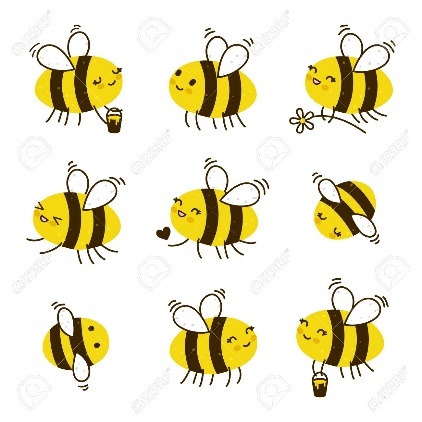 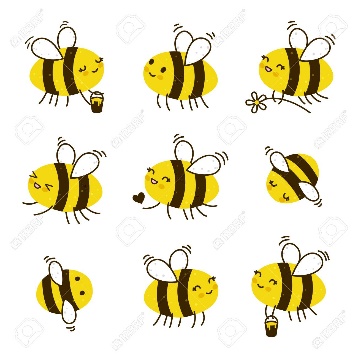 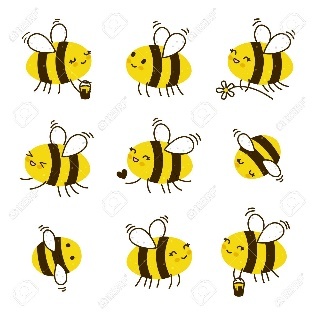 TAJENKA: ___________________________________________________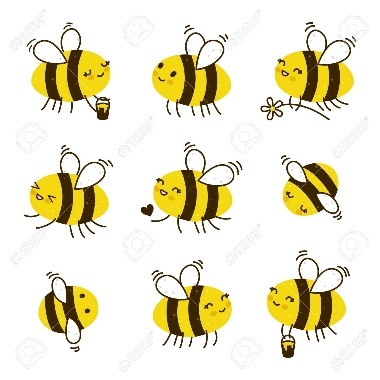 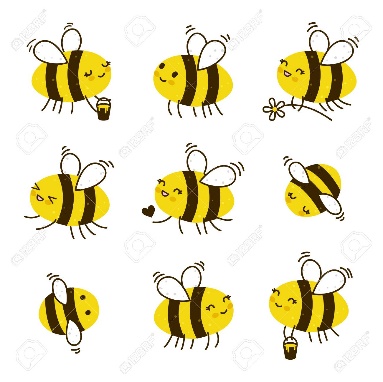 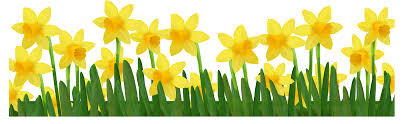 Řešení:1.23.4.5.6.7.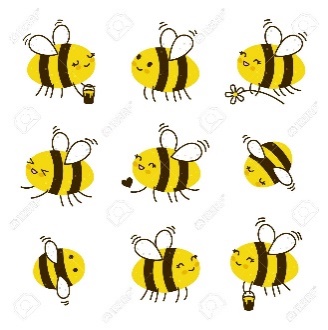 8.9.10.11.12.- 13.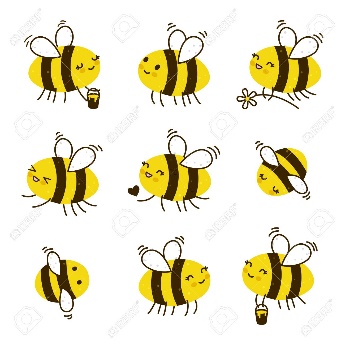 14.15.16.17.18.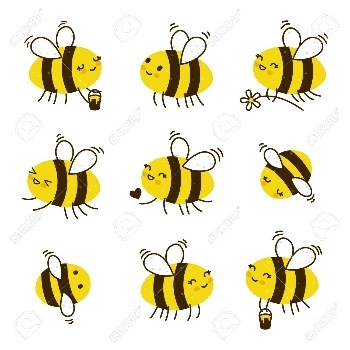  19.20.21.22.23.24.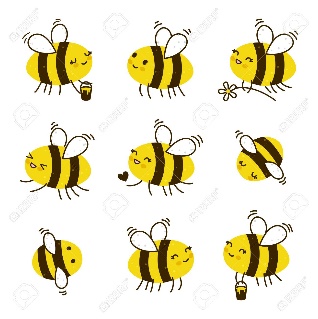 25.1.OSM2KYSELEJŠÍ3.NITRILY4.SODNÉHO5.ŠTĚPENÍM6.HYDROXYLOVÉ7.NENASYCENÉ8.JABLEČNÁ9.ESTERIFIKACE10.CITRONOVÁ11.HCOCL12.OPTICKY-AKTIVNÍ 13.MICELA14.AMFIONTY15.ŠŤAVELOVÁ16.KREBSŮV17.TUBERKULÓZA18.SŮL 19.KURURE20.ALANIN21.PKA22.TERCIÁLNÍ23.KYSLÍKOVÝM24.LAKTÁT25.VŮNÍ